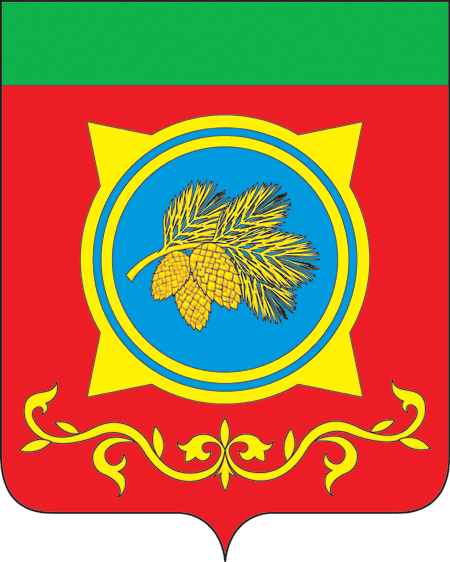                                                                Российская Федерация   Республика Хакасия Администрации Таштыпского районаРеспублики ХакасияПОСТАНОВЛЕНИЕ01.09.2022 г.                                                с.Таштып                                                     №  383           О внесении изменений в Постановление Администрации  Таштыпского района от 06.06.2019 года № 239 «Об утверждении муниципальной программы «Защита населения и территорий Таштыпского района от чрезвычайных ситуаций»           В соответствии со статьей 179 Бюджетного кодекса Российской Федерации и Порядком разработки, реализации и оценки эффективности муниципальных программ Таштыпского района,  Постановление  от 25.04.2019 года № 175 «О внесении изменений в приложение к постановления Администрации Таштыпского района от 20.03.2018 № 151 «Об утверждении Порядка разработки, утверждения, реализации и оценки эффективности муниципальных программ Таштыпского района», в соответствии со статьей 6 закона Республики Хакасия от 15.03.2013 года № 16-ЗРХ «О регулировании отдельных отношений в сфере охраны здоровья граждан в Республики Хакасия»,  руководствуясь п. 7, п. 21, ч. 1 ст. 8, п. 3 ч. 1 ст.29 Устава муниципального образования Таштыпский район от 24.06.2005г., Администрация Таштыпского района  постановляет: 1. Внести изменения в Муниципальную программу «Защита населения и территорий Таштыпского района от чрезвычайных ситуаций», утвержденную Постановлением Администрации Таштыпского района от 06.06.2019 г. № 239 «Об утверждении муниципальной программы «Защита населения и территорий Таштыпского района от чрезвычайных ситуаций» (с последующими изменениями от 27.02.2020 г. № 101, от 17.06.2020 г. № 284, от 12.08.2020 г. № 376, от 28.08.2020г. № 385г., от 28.01.2021г №26, от 06.07.2021г №345, от 05.04.2022г № 144), изложив ее в следующей редакции  прилагается.  2. Общему отделу Администрации Таштыпского района (Мамышева Е.Т.) разместить настоящее постановление на официальном сайте Администрации Таштыпского района.            3. Контроль за исполнением данного постановления оставляю за собой. Исполняющая обязанности Главы Таштыпского района,                                                     заместитель Главы Таштыпского района                                               И.Н.Тохтобина 